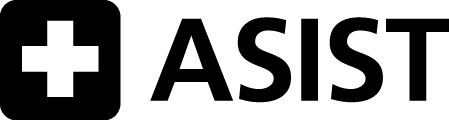 Helpers in Your Community: Is the helper  able, available and acceptable?eASIST Helpers in Your Community                           1B11.1EN2910 © 08/2013 LivingWorks Education PRINTED IN CANADA www.livingworks.net | 1CRISIS (DISTRESS) CENTER:	call or text 988CRISIS (DISTRESS) CENTER:	call or text 988SUICIDE PREVENTION CENTER: BATON ROUGE CRISIS INTERVENTION CENTER 225-924-1431SUICIDE PREVENTION CENTER: BATON ROUGE CRISIS INTERVENTION CENTER 225-924-1431TEEN LINE:  833-898-8336TEEN LINE:  833-898-8336RAPE/SEXUAL ASSAULT CENTER:    800-656-4673RAPE/SEXUAL ASSAULT CENTER:    800-656-4673DOMESTIC VIOLENCE HOTLINE:       800-799-7233DOMESTIC VIOLENCE HOTLINE:       800-799-7233SEXUAL ABUSE HOTLINE:                  800-656-4673SEXUAL ABUSE HOTLINE:                  800-656-4673CHILD ABUSE HOTLINE: La. State Dept. Social Services 225-638-4846CHILD ABUSE HOTLINE: La. State Dept. Social Services 225-638-4846POLICE: 911; Pointe Coupee Sheriff’s office 225-638-5400POLICE: 911; Pointe Coupee Sheriff’s office 225-638-5400PARAMEDIC EMERGENCY MEDICAL SERVICES UNIT:    911; Acadian Ambulance 800-259-3333PARAMEDIC EMERGENCY MEDICAL SERVICES UNIT:    911; Acadian Ambulance 800-259-3333MENTAL HEALTH CRISIS / RESPONSE:  225-638-5736 Pointe Coupee Parish Coroner will help with a mental health crisis to get patient admitted into a mental health hospital who refuses help. Pointe Coupee Behavioral Health 225-907-2218MENTAL HEALTH CRISIS / RESPONSE:  225-638-5736 Pointe Coupee Parish Coroner will help with a mental health crisis to get patient admitted into a mental health hospital who refuses help. Pointe Coupee Behavioral Health 225-907-2218HOSPITAL EMERGENCY SERVICES: SouthStar Urgent Care 225-308-6621; PC Hospital 225-638-6331HOSPITAL EMERGENCY SERVICES: SouthStar Urgent Care 225-308-6621; PC Hospital 225-638-6331HOMELESS SHELTERS:  225-388-5800 Drop-in Center; Google "211" or homelessshelterdirctory.orgHOMELESS SHELTERS:  225-388-5800 Drop-in Center; Google "211" or homelessshelterdirctory.orgYOUTH SHELTER: Anchor house 225-236-5249 (male ages 16-21); 211YOUTH SHELTER: Anchor house 225-236-5249 (male ages 16-21); 211MENTAL HEALTH OUTREACH CLINIC:  PC Human Services Center 225-638-7663MENTAL HEALTH OUTREACH CLINIC:  PC Human Services Center 225-638-7663CHILDREN/YOUTH PSYCHIATRIC CLINIC:  Margaret Dumas 844-758-6238    CHILDREN/YOUTH PSYCHIATRIC CLINIC:  Margaret Dumas 844-758-6238    PRIVATE PRACTITIONERS: Our Lady of the Lake Physician Group 225-713-2400PRIVATE PRACTITIONERS: Our Lady of the Lake Physician Group 225-713-2400MEDICAL CLINIC / GENERAL PRACTITIONER: Health Unit 225-638-7320 MEDICAL CLINIC / GENERAL PRACTITIONER: Health Unit 225-638-7320 STD INFORMATION AND TESTING SITES: Health Unit 225-638-7320STD INFORMATION AND TESTING SITES: Health Unit 225-638-7320CHILDREN’S SERVICES OFFICES: La. Dept. of Social Services 225-638-4846CHILDREN’S SERVICES OFFICES: La. Dept. of Social Services 225-638-4846STUDENT SERVICES: Point Coupee Parish School System 225-638-8674STUDENT SERVICES: Point Coupee Parish School System 225-638-8674CHILD CARE REFERRALS: 225-638-4544CHILD CARE REFERRALS: 225-638-4544PARENT TRAINING: Volunteers of America 225-343-7951PARENT TRAINING: Volunteers of America 225-343-7951FAMILY SUPPORT SERVICES: H.O.P.E. Ministry of PC 225-618-8300         FAMILY SUPPORT SERVICES: H.O.P.E. Ministry of PC 225-618-8300         SELF HELP GROUPS: Street Outreach Program 225-255-1330; 211 looking for a group to support any concernSELF HELP GROUPS: Street Outreach Program 225-255-1330; 211 looking for a group to support any concernSUBSTANCE ABUSE COUNSELING: Lake Wellness Center 225-900-0352SUBSTANCE ABUSE COUNSELING: Lake Wellness Center 225-900-0352ALCOHOLICS ANONYMOUS:  866-504-6974ALCOHOLICS ANONYMOUS:  866-504-6974MENTAL HEALTH SERVICES:  Charnel Jackson 225-307-3866; Samuel Chesterfield 225-240-1842MENTAL HEALTH SERVICES:  Charnel Jackson 225-307-3866; Samuel Chesterfield 225-240-1842RELIGIOUS/SPIRITUAL SUPPORT:	 New Life Worship 225-638-7000; Any church of your preference will have a spiritual director.RELIGIOUS/SPIRITUAL SUPPORT:	 New Life Worship 225-638-7000; Any church of your preference will have a spiritual director.LEGAL ASSISTANCE/VICTIM-WITNESS ASSISTANCE:  www.lawhelp.org/LA.LEGAL ASSISTANCE/VICTIM-WITNESS ASSISTANCE:  www.lawhelp.org/LA.COMMUNITY CORRECTIONS OFFICERS: Sheriff 225-638-5400COMMUNITY CORRECTIONS OFFICERS: Sheriff 225-638-5400Other:     SaveCenla.comOther: Dept of Children & Family Services (DCFS) 225-638-7320Other:     225-638-5535  Dept of Veterans AffairsOther: 211- essential community servicesOther: Capital Area Human Services District 225-922-2700Other: https://www.depression-anxiety-stress-test.org/ Housing Authority 225-638-8940survivorsofsuicide.com